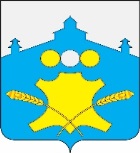 Администрация Советского сельсоветаБольшемурашкинского муниципального района Нижегородской областиПОСТАНОВЛЕНИЕ01 октября 2019 г.                                                                                                              № 153О представлении разрешения на отклонение от предельных параметров разрешенного строительства в отношении земельного участка с кадастровым номером: 52:31:0090010:76            В соответствии с градостроительным Кодексом РФ,  Уставом Советского сельсовета Большемурашкинского муниципального района Нижегородской области, Правилами землепользования и застройки сельского поселения Советский сельсовет, утвержденных решением сельского Совета Советского сельсовета  Большемурашкинского муниципального района Нижегородской области от 03.03.2017 г. № 6 (в редакции от 01.10.2018 года), рассмотрев заявление гр. Морозова Дмитрия Михайловича, зарегистрированного по адресу: Нижегородская область, Большемурашкинский район, с. Нелюбово дом 38 о предоставлении  разрешения на отклонение от предельных параметров разрешенного строительства в отношении земельного участка с кадастровым номером 52:31:0090010:76, расположенного по адресу: Нижегородская область, Большемурашкинский муниципальный район, сельское поселение Советский сельсовет, село Нелюбово, земельный участок 38, с учетом заключения о результатах публичных слушаний  от 30.09.2019, рекомендаций комиссии по землепользованию и застройки администрации Советского сельсовета Большемурашкинского муниципального района Нижегородской области по вопросу представления разрешения на отклонение от предельных параметров разрешенного строительства в отношении земельного участка с кадастровым номером 52:31:0090010:76, администрация Советского сельсовета Большемурашкинского муниципального района Нижегородской области ПОСТАНОВЛЯЕТ:Разрешить отклонение от предельных параметров разрешенного строительства, установленных Правилами землепользования и застройки  Советского сельсовета, утвержденных решением сельского Совета Советского сельсовета  Большемурашкинского муниципального района Нижегородской области от 03.03.2017 г. № 6 (с внесенными изменениями), для территориальной зоны Ж-1 Зоны индивидуальной жилой застройки постоянного проживания в части уменьшения минимального отступа от границ земельного участка до объекта капитального строительства по фасаду до 3,5 м., в отношении земельного участка с кадастровым номером 52:31:0090010:76, расположенного по адресу: Нижегородская область, Большемурашкинский муниципальный район, сельское поселение Советский сельсовет, село Нелюбово, земельный участок 38.2. Настоящее постановление вступает в силу с момента подписания.	3. Настоящее  постановление  разместить на официальном сайте администрации Советского сельсовета Большемурашкинского муниципального района в сети Интернет.	4. Контроль за выполнением настоящего постановления оставляю за собой.И.о. главы администрации сельсовета                                      Н.В. Курагина